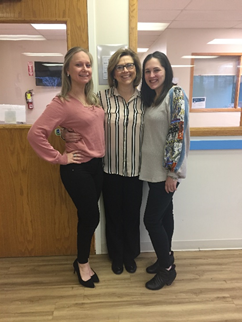 Now more than ever, we are in awe of the flexibility and resilience of our students and families.Our education team has been amazing at bringing the classroom to your kiddos virtually. From live sessions to recorded videos daily, they have certainly kept busy. We have thrown in class birthday parties, watched some fun cooking tutorials, and participated in exciting educational games. While we are extremely grateful for our team working hard on our Distance Learning Program, we would not be able to do this without you: the parents! Thank you so much for participating and encouraging your child’s engagement in our program. To name some great April highlights, we celebrated NAEYC Week of the Young Child.  From Music Monday to Family Friday, your teachers shared their fun talents via video, and many participated in special events honoring our great students.  We also celebrated Earth Day and Virtual School Picture Day.  We couldn’t release ladybugs at school; however, we have found very creative ways to celebrate fun together.While we look forward to seeing everyone on ZOOM, we are hopeful that we can be together again soon.  Please ensure you have submitted registration for 2020/2021 school year.  If you need a copy of the form, please email me.  We are also in the process of planning for summer.  In the meantime, I hope you can be “together” with us this month during one of our fun events. Be sure to check the calendar of events. Contact us for ZOOM log in information.  We hope you can join in!Sincerely,Your Admin TeamDonna Mugler, PrincipalDanielle Barimani, Assistant PrincipalErin Pratt, Distance Learning DesigneeEarn a Free Week’s TuitionDo you have a friend or family member who is looking for additional enrichment and learning for their preschooler during the day? Refer them to our Distance Learning program to earn one free week of tuition. Details are attached with the flyer and interest survey.Infant/Toddler Pajama Party Wear your best jammies and join us on Zoom on Friday, May 1. for a pajama party and story! Our Principal and Admin Team will be reading a special story and singing song for everyone to enjoy. An invite with the link to join was sent out earlier this week. We hope you can join us!Mother’s Day Class Tea parties and LuncheonWe can’t be together to celebrate Mother’s Day this year and want to acknowledge all the amazing things our moms, grandmothers, aunts and mother figures are doing during this challenging time. On Friday, May 8th we invite you all to pop into your child’s virtual class to share a Mother’s Day moment with your fellow moms. Bring your favorite tea or beverage!  In addition, we are hosting a school-wide luncheon for Mother’s Day.  Bring your favorite lunch and catch up with your friends.Important DatesMay 1 – Infant/Toddler Friday Fellowship  - 10:00 a.m.May 8 -  Mother’s Day tea parties during scheduled classes and luncheon (11:30 am)May 25th – Memorial Day, NO DISTANCE LEARNING CLASSES